График выдачи учебников учащимся школы на 2019-2020 учебный год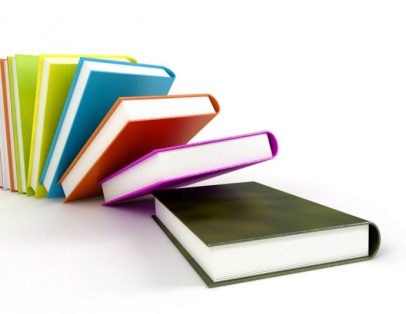 ( Учебники  будут  выдаваться тем  ребятам, у  кого  нет  долгов по учебной  литературе. Если  задолженность  есть, приносим учебники  согласно графику, но получить  учебную  литературу  вы  сможете  в дополнительный  день.)ВНИМАНИЕ!!!!  Учащиеся и родители, убедительная  просьба, приходить за учебниками согласно данному  графику.датаклассвремя14.08  (среда)8 «Г»  8 «В»8 «Б»8 «А»10.00-11.0011.00-12.0012.00-13.0013.00-14.0015.08 (четверг)9 «В»9 «Б»9  «А»10.00-11.0011.00-12.0012.00-13.0016.08  (пятница)6  «А»6 «Б»6  «В»6 «Г»10.00-11.0011.00-12.0012.00-13.0013.00-14.0019.08   (понедельник)5  «Г»5  «Б»10.00-11.0011.00-12.0020.08  (вторник)5 «А»5 «В»10.00-11.0011.00-12.0021.08 (среда)7 «В»7 «Г»10.00-11.0011.00-12.0022.08 (четверг)7 «Б»7 «А»10.00-11.0011.00-12.0023.08 (пятница)111010.00-11.0011.00-12.0026.08 (понедельник)дополнительный деньвсе  классы11.00-12.0027.08 (вторник)1,2,3,4 классы (классные  руководители)10.00-12.00